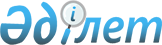 О внесении изменений в решение Баянаульского районного маслихата от 25 декабря 2020 года № 368/65 "О Баянаульском районном бюджете на 2021 - 2023 годы"Решение Баянаульского районного маслихата Павлодарской области от 29 ноября 2021 года № 68/10. Зарегистрировано в Министерстве юстиции Республики Казахстан 30 ноября 2021 года № 25473
      Баянаульский районный маслихат РЕШИЛ:
      1. Внести в решение Баянаульского районного маслихата "О Баянаульском районном бюджете на 2021 - 2023 годы" от 25 декабря 2020 года № 368/65 (зарегистрировано в Реестре государственной регистрации нормативных правовых актов под № 7114) следующие изменения:
      1) пункт 1 указанного решения изложить в новой редакции:
       "1. Утвердить Баянаульский районный бюджет на 2021 - 2023 годы согласно приложениям 1, 2, 3 соответственно, в том числе на 2021 год в следующих объемах:
      1) доходы – 9941449,1 тысяч тенге, в том числе:
      налоговые поступления – 2014706 тысяч тенге;
      неналоговые поступления – 13853 тысяч тенге;
      поступления от продажи основного капитала – 6497 тысяч тенге;
      поступления трансфертов – 7906393,1 тысяч тенге;
      2) затраты – 10674789,1 тысяч тенге;
      3) чистое бюджетное кредитование – 366739 тысяч тенге, в том числе: 
      бюджетные кредиты – 428799 тысяч тенге;
      погашение бюджетных кредитов – 62060 тысяч тенге;
      4) сальдо по операциям с финансовыми активами – 0 тенге;
      5) дефицит (профицит) бюджета – -1100079 тысяч тенге;
      6) финансирование дефицита (использование профицита) бюджета – 1100079 тысяч тенге.";
      2) пункт 4-1  указанного решения изложить в новой редакции: 
      "4-1. Учесть, что в районном бюджете на 2021 год предусмотрены целевые текущие трансферты бюджетам сельских округов и поселка Майкаин в следующих объемах:
      8139 тысяч тенге – на установление доплат к должностному окладу за особые условия труда управленческому и основному персоналу в организациях культуры и архивных учреждениях;
      45270 тысяч тенге – на выплату бонусов административным государственным служащим;
      2570 тысяч тенге – ремонт автотранспорта акимов Аксанского и Куркелинского сельских округов, на разработку ПСД по капитальному ремонту 2-х этажного здания акимата Бирликского сельского округа;
      229700 тысяч тенге – на реализацию мероприятий по социальной и инженерной инфраструктуре в сельских населенных пунктах в рамках проекта "Ауыл-Ел бесігі";
      206100 тысяч тенге – на проведение мероприятий коммунального хозяйства и ремонта внутрипоселковых дорог;
      117735 тысяч тенге - работы по благоустройству, освещению и санитарной очистке сельских населенных пунктов;
      6000 тысяч тенге - на разработку стратегии развития программы предпринимательства в сельских населенных пунктах.";
      3) приложение 1 к указанному решению изложить в новой редакции согласно приложению к настоящему решению.
      2. Настоящее решение вводится в действие с 1 января 2021 года. Баянаульский районный бюджет на 2021 год
					© 2012. РГП на ПХВ «Институт законодательства и правовой информации Республики Казахстан» Министерства юстиции Республики Казахстан
				
      Секретарь Баянаульского районного маслихата 

Т. Қасен
Приложение
к решению маслихата
от 29 ноября 2021 года
№ 68/10Приложение 1
к решению Баянаульского
районного маслихата
от 25 декабря 2020 года
№ 368/65
Категория
Категория
Категория
Категория
Категория
Класс
Класс
Подкласс
Подкласс
Подкласс
Наименование
Сумма (тысяч тенге)
1
2
3
4
5
1. Доходы
9941449,1
1
Налоговые поступления
2014706
01
Подоходный налог
920283
1
Корпоративный подоходный налог
43834
2
Индивидуальный подоходный налог
876449
03
Социальный налог
766108
1
Социальный налог
766108
04
Налоги на собственность
265292
1
Налоги на имущество
265292
05
Внутренние налоги на товары, работы и услуги
58317
2
Акцизы
1575
3
Поступления за использование природных и других ресурсов
50977
4
Сборы за ведение предпринимательской и профессиональной деятельности
5765
08
Обязательные платежи, взимаемые за совершение юридически значимых действий и (или) выдачу документов уполномоченными на то государственными органами или должностными лицами
4706
1
Государственная пошлина
4706
2
Неналоговые поступления
13853
01
Доходы от государственной собственности
4130
5
Доходы от аренды имущества, находящегося в государственной собственности
4063
7
Вознаграждения по кредитам, выданным из государственного бюджета
67
04
Штрафы, пени, санкции, взыскания, налагаемые государственными учреждениями, финансируемыми из государственного бюджета, а также содержащимися и финансируемыми из бюджета (сметы расходов) Национального Банка Республики Казахстан
2881
1
Штрафы, пени, санкции, взыскания, налагаемые государственными учреждениями, финансируемыми из государственного бюджета, а также содержащимися и финансируемыми из бюджета (сметы расходов) Национального Банка Республики Казахстан, за исключением поступлений от организаций нефтяного сектора и в Фонд компенсации потерпевшим
2881
06
Прочие неналоговые поступления
6842
1
Прочие неналоговые поступления
6842
3
Поступления от продажи основного капитала
6497
01
Продажа государственного имущества, закрепленного за государственными учреждениями
1090
1
2
3
4
5
1
Продажа государственного имущества, закрепленного за государственными учреждениями
1090
03
Продажа земли и нематериальных активов 
5407
1
Продажа земли
4180
2
Продажа нематериальных активов
1227
4
Поступления трансфертов
7906393,1
01
Трансферты из нижестоящих органов государственного управления
12110,1
3
Трансферты из бюджетов городов районного значения, сел, поселков, сельских округов
12110,1
02
Трансферты из вышестоящих органов государственного управления 
7894283
2
Трансферты из областного бюджета
7894283
Функциональная группа
Функциональная группа
Функциональная группа
Функциональная группа
Функциональная группа
Функциональная группа
Функциональная подгруппа
Функциональная подгруппа
Функциональная подгруппа
Функциональная подгруппа
Функциональная подгруппа
Администратор бюджетных программ
Администратор бюджетных программ
Администратор бюджетных программ
Администратор бюджетных программ
Программа
Программа
Программа
Наименование
Сумма (тысяч тенге)
1
2
3
4
5
6
2. Затраты
10674789,1
01
Государственные услуги общего характера
1177540
1
Представительные, исполнительные и другие органы, выполняющие общие функции государственного управления
283998
112
Аппарат маслихата района (города областного значения)
29274
001
Услуги по обеспечению деятельности маслихата района (города областного значения)
29274
122
Аппарат акима района (города областного значения)
254724
001
Услуги по обеспечению деятельности акима района (города областного значения)
185515
003
Капитальные расходы государственного органа
8575
009
Капитальные расходы подведомственных государственных учреждений и организаций
3000
113
Целевые текущие трансферты нижестоящим бюджетам
57634
2
Финансовая деятельность
69728
459
Отдел экономики и финансов района (города областного значения)
69728
001
Услуги по реализации государственной политики в области исполнения бюджета и управления коммунальной собственностью района (города областного значения)
44812
003
Проведение оценки имущества в целях налогообложения
762
010
Приватизация, управление коммунальным имуществом, постприватизационная деятельность и регулирование споров, связанных с этим
2924
028
Приобретение имущества в коммунальную собственность
21230
5
Планирование и статистическая деятельность
34506
453
Отдел экономики и бюджетного планирования района (города областного значения)
34506
001
Услуги по реализации государственной политики в области формирования и развития экономической политики, системы государственного планирования
34506
9
Прочие государственные услуги общего характера
789308
454
Отдел предпринимательства и сельского хозяйства района (города областного значения)
55113
001
Услуги по реализации государственной политики на местном уровне в области развития предпринимательства и сельского хозяйства
49013
007
Капитальные расходы государственного органа
100
113
Целевые текущие трансферты нижестоящим бюджетам
6000
459
Отдел экономики и финансов района (города областного значения)
3382
001
Услуги по реализации государственной политики в области формирования и развития экономической политики, государственного планирования, исполнения бюджета и управления коммунальной собственностью района (города областного значения)
2882
015
Капитальные расходы государственного органа
500
810
Отдел реального сектора экономики района (города областного значения)
730813
001
Услуги по реализации государственной политики на местном уровне в области жилищно-коммунального хозяйства, пассажирского транспорта, автомобильных дорог, строительства, архитектуры и градостроительства
97824
003
Капитальные расходы государственного органа
6685
113
Целевые текущие трансферты нижестоящим бюджетам
529398
114
Целевые трансферты на развитие нижестоящим бюджетам
96906
02
Оборона
32790
1
Военные нужды
15798
122
Аппарат акима района (города областного значения)
15798
005
Мероприятия в рамках исполнения всеобщей воинской обязанности
15798
2
Организация работы по чрезвычайным ситуациям
16992
1
2
3
4
5
6
122
Аппарат акима района (города областного значения)
16992
006
Предупреждение и ликвидация чрезвычайных ситуаций масштаба района (города областного значения)
1685
007
Мероприятия по профилактике и тушению степных пожаров районного (городского) масштаба, а также пожаров в населенных пунктах, в которых не созданы органы государственной противопожарной службы
15307
06
Социальная помощь и социальное обеспечение
809300,1
1
Социальное обеспечение
188498
451
Отдел занятости и социальных программ района (города областного значения)
188498
005
Государственная адресная социальная помощь
188498
2
Социальная помощь
559371,1
451
Отдел занятости и социальных программ района (города областного значения)
559371,1
002
Программа занятости
291075
004
Оказание социальной помощи на приобретение топлива специалистам здравоохранения, образования, социального обеспечения, культуры, спорта и ветеринарии в сельской местности в соответствии с законодательством Республики Казахстан
26253
006
Оказание жилищной помощи
2809
007
Социальная помощь отдельным категориям нуждающихся граждан по решениям местных представительных органов
78914
010
Материальное обеспечение детей-инвалидов, воспитывающихся и обучающихся на дому
1045
014
Оказание социальной помощи нуждающимся гражданам на дому
37019,1
017
Обеспечение нуждающихся инвалидов протезно-ортопедическими, сурдотехническими и тифлотехническими средствами, специальными средствами передвижения, обязательными гигиеническими средствами, а также предоставление услуг санаторно-курортного лечения, специалиста жестового языка, индивидуальных помощников в соответствии с индивидуальной программой реабилитации инвалида
53379
023
Обеспечение деятельности центров занятости населения
68877
9
Прочие услуги в области социальной помощи и социального обеспечения
61431
451
Отдел занятости и социальных программ района (города областного значения)
61431
001
Услуги по реализации государственной политики на местном уровне в области обеспечения занятости и реализации социальных программ для населения
49173
011
Оплата услуг по зачислению, выплате и доставке пособий и других социальных выплат
461
050
Обеспечение прав и улучшение качества жизни инвалидов в Республике Казахстан
11797
07
Жилищно-коммунальное хозяйство
1505876
1
Жилищное хозяйство
213965
810
Отдел реального сектора экономики района (города областного значения)
213965
004
Обеспечение жильем отдельных категорий граждан
20000
008
Организация сохранения государственного жилищного фонда
9965
098
Приобретение жилья коммунального жилищного фонда
184000
2
Коммунальное хозяйство
1290411
810
Отдел реального сектора экономики района (города областного значения)
1290411
012
Функционирование системы водоснабжения и водоотведения
143905
026
Организация эксплуатации тепловых сетей, находящихся в коммунальной собственности районов (городов областного значения)
3000
028
Развитие коммунального хозяйства
1800
058
Развитие системы водоснабжения и водоотведения в сельских населенных пунктах
1141706
3
Благоустройство населенных пунктов
1500
810
Отдел реального сектора экономики района (города областного значения)
1500
017
Содержание мест захоронений и захоронение безродных
1500
1
2
3
4
5
6
08
Культура, спорт, туризм и информационное пространство
516187
1
Деятельность в области культуры
276346
478
Отдел внутренней политики, культуры и развития языков района (города областного значения)
276346
009
Поддержка культурно-досуговой работы
274946
011
Обеспечение сохранности историко - культурного наследия и доступа к ним
1400
2
Спорт
6290
804
Отдел физической культуры, спорта и туризма района (города областного значения)
6190
006
Проведение спортивных соревнований на районном (города областного значения) уровне
3010
007
Подготовка и участие членов сборных команд района (города областного значения) по различным видам спорта на областных спортивных соревнованиях
3180
810
Отдел реального сектора экономики района (города областного значения)
100
014
Развитие объектов спорта
100
3
Информационное пространство
144458
478
Отдел внутренней политики, культуры и развития языков района (города областного значения)
144458
005
Услуги по проведению государственной информационной политики
25507
007
Функционирование районных (городских) библиотек
117932
008
Развитие государственного языка и других языков народа Казахстана
1019
4
Туризм
900
804
Отдел физической культуры, спорта и туризма района (города областного значения)
900
004
Регулирование туристической деятельности
900
9
Прочие услуги по организации культуры, спорта, туризма и информационного пространства
88193
478
Отдел внутренней политики, культуры и развития языков района (города областного значения)
66199
001
Услуги по реализации государственной политики на местном уровне в области внутренней политики, культуры, развития языков и спорта
38327
003
Капитальные расходы государственного органа
3000
004
Реализация мероприятий в сфере молодежной политики
10333
032
Капитальные расходы подведомственных государственных учреждений и организаций
6400
113
Целевые текущие трансферты нижестоящим бюджетам
8139
804
Отдел физической культуры, спорта и туризма района (города областного значения)
21994
001
Услуги по реализации государственной политики на местном уровне в сфере физической культуры, спорта и туризма
21412
003
Капитальные расходы государственного органа
582
10
Сельское, водное, лесное, рыбное хозяйство, особо охраняемые природные территории, охрана окружающей среды и животного мира, земельные отношения
61090
6
Земельные отношения
26728
463
Отдел земельных отношений района (города областного значения)
26728
001
Услуги по реализации государственной политики в области регулирования земельных отношений на территории района (города областного значения)
23184
006
Землеустройство, проводимое при установлении границ районов, городов областного значения, районного значения, сельских округов, поселков, сел
2600
007
Капитальные расходы государственного органа
944
9
Прочие услуги в области сельского, водного, лесного, рыбного хозяйства, охраны окружающей среды и земельных отношений
34362
453
Отдел экономики и бюджетного планирования района (города областного значения)
34362
099
Реализация мер по оказанию социальной поддержки специалистов
34362
1
2
3
4
5
6
12
Транспорт и коммуникации
679075
1
Автомобильный транспорт
679075
810
Отдел реального сектора экономики района (города областного значения)
679075
042
Развитие транспортной инфраструктуры
300
043
Обеспечение функционирования автомобильных дорог
80000
044
Капитальный и средний ремонт автомобильных дорог районного значения и улиц населенных пунктов
200
051
Реализация приоритетных проектов транспортной инфраструктуры
598575
13
Прочие
559275
3
Поддержка предпринимательской деятельности и защита конкуренции
301
454
Отдел предпринимательства и сельского хозяйства района (города областного значения)
301
006
Поддержка предпринимательской деятельности
301
9
Прочие
558974
459
Отдел экономики и финансов района (города областного значения)
23102
012
Резерв местного исполнительного органа района (города областного значения) 
23102
810
Отдел реального сектора экономики района (города областного значения)
535872
039
Разработка схем градостроительного развития территории района, генеральных планов городов районного (областного) значения, поселков и иных сельских населенных пунктов
200
057
Развитие инженерной инфраструктуры в рамках Государственной программы развития регионов до 2025 года
535672
14
Обслуживание долга
7374
1
Обслуживание долга
7374
459
Отдел экономики и финансов района (города областного значения)
7374
021
Обслуживание долга местных исполнительных органов по выплате вознаграждений и иных платежей по займам из областного бюджета
7374
15
Трансферты
5326282
1
Трансферты
5326282
459
Отдел экономики и финансов района (города областного значения)
5326282
006
Возврат неиспользованных (недоиспользованных) целевых трансфертов
466832
024
Целевые текущие трансферты из нижестоящего бюджета на компенсацию потерь вышестоящего бюджета в связи с изменением законодательства
4252444
038
Субвенции
607006
3. Чистое бюджетное кредитование
366739
Бюджетные кредиты
428799
10
Сельское, водное, лесное, рыбное хозяйство, особо охраняемые природные территории, охрана окружающей среды и животного мира, земельные отношения
428799
9
Прочие услуги в области сельского, водного, лесного, рыбного хозяйства, охраны окружающей среды и земельных отношений
428799
453
Отдел экономики и бюджетного планирования района (города областного значения)
428799
006
Бюджетные кредиты для реализации мер социальной поддержки специалистов
428799
5
Погашение бюджетных кредитов
62060
01
Погашение бюджетных кредитов
62060
1
Погашение бюджетных кредитов, выданных из государственного бюджета
62060
4. Сальдо по операциям с финансовыми активами
0
5. Дефицит (профицит) бюджета
-1100079
6. Финансирование дефицита (использование профицита) бюджета
1100079